Amangamek-Wipit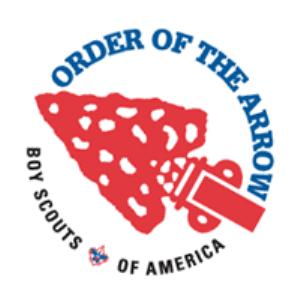 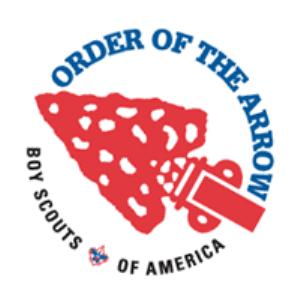 Lodge 470NLS/DYLC request formComplete this formPrint it out and have it signed by your Chapter AdviserSubmit to the Lodge Training Committee (training@wipit470.org) The Lodge Training committee will notify you of their decisionApplicant’s Full Legal Name:First _________________ Middle _________________ Last _________________Badge name:____________________  OALM ID: __________________________  Current Position: _________________ Chapter:___________________________Date of Birth: _____ /_____ /_______  Gender:    □  Male    □  FemaleStreet Address: _____________________________________________________City:__________________ State: ________________ Zip Code: ______________Home Phone:____________________ Mobile Phone: ______________________ Dietary Restrictions:□ None   □ No Nuts   □ No Shellfish   □ Vegetarian  □ Other: _________________Special Needs & Requests:______________________________________________________________________________________________________________Course Requested:         □ NLS                 □ DYLCAge at time of course:    ____  □ Youth  □ Adult              Course Dates: ___________________   Course Location: ____________________Chapter Adviser Signature:____________________________________________Reason for wanting to attend, include future positions:  Applicant Signature:							Date: 